Publicado en Barcelona el 23/10/2018 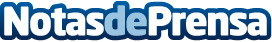 Hipertin lanza al mercado 32 nuevos tonos de color para su gama Utopik PlatinumSe trata de la coloración sin PPD y apta para Veganos. La fórmula que presentan estos nuevos tonos, libre de PPD (parafenilendiamina) en toda su línea, está compuesta por Hyalurox System e Hiplex ProteinDatos de contacto:e-deon.netComunicación · Diseño · Marketing931929647Nota de prensa publicada en: https://www.notasdeprensa.es/hipertin-lanza-al-mercado-32-nuevos-tonos-de Categorias: Nacional Moda Sociedad Consumo http://www.notasdeprensa.es